Titoktartási megállapodás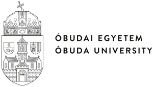 Titoktartási megállapodásTitoktartási megállapodásTitoktartási megállapodásTitoktartási megállapodásTitoktartási megállapodásTitoktartási megállapodásTitoktartási megállapodásMely létrejött egyrészről	a(z) ……………… (cég neve)	székhelye: ………………	cégjegyzékszáma: ………………	adószáma: ………………	képviselője: ……………… (név) ……………… (beosztás)		(a továbbiakban: Társaság),Mely létrejött egyrészről	a(z) ……………… (cég neve)	székhelye: ………………	cégjegyzékszáma: ………………	adószáma: ………………	képviselője: ……………… (név) ……………… (beosztás)		(a továbbiakban: Társaság),Mely létrejött egyrészről	a(z) ……………… (cég neve)	székhelye: ………………	cégjegyzékszáma: ………………	adószáma: ………………	képviselője: ……………… (név) ……………… (beosztás)		(a továbbiakban: Társaság),Mely létrejött egyrészről	a(z) ……………… (cég neve)	székhelye: ………………	cégjegyzékszáma: ………………	adószáma: ………………	képviselője: ……………… (név) ……………… (beosztás)		(a továbbiakban: Társaság),Mely létrejött egyrészről	a(z) ……………… (cég neve)	székhelye: ………………	cégjegyzékszáma: ………………	adószáma: ………………	képviselője: ……………… (név) ……………… (beosztás)		(a továbbiakban: Társaság),Mely létrejött egyrészről	a(z) ……………… (cég neve)	székhelye: ………………	cégjegyzékszáma: ………………	adószáma: ………………	képviselője: ……………… (név) ……………… (beosztás)		(a továbbiakban: Társaság),Mely létrejött egyrészről	a(z) ……………… (cég neve)	székhelye: ………………	cégjegyzékszáma: ………………	adószáma: ………………	képviselője: ……………… (név) ……………… (beosztás)		(a továbbiakban: Társaság),másrészről	név: ……………… (hallgató neve)	születési neve: ………………	születési helye, ideje: ………, ………	anyja neve: ………………	oktatási azonosító jele: ………	Neptun azonosítója: ………	(a továbbiakban: Hallgató), (a továbbiakban együttesen: Felek) közöttaz alább jelzett napon és helyen, a következő határidőkhöz és feltételekhez igazodva:másrészről	név: ……………… (hallgató neve)	születési neve: ………………	születési helye, ideje: ………, ………	anyja neve: ………………	oktatási azonosító jele: ………	Neptun azonosítója: ………	(a továbbiakban: Hallgató), (a továbbiakban együttesen: Felek) közöttaz alább jelzett napon és helyen, a következő határidőkhöz és feltételekhez igazodva:másrészről	név: ……………… (hallgató neve)	születési neve: ………………	születési helye, ideje: ………, ………	anyja neve: ………………	oktatási azonosító jele: ………	Neptun azonosítója: ………	(a továbbiakban: Hallgató), (a továbbiakban együttesen: Felek) közöttaz alább jelzett napon és helyen, a következő határidőkhöz és feltételekhez igazodva:másrészről	név: ……………… (hallgató neve)	születési neve: ………………	születési helye, ideje: ………, ………	anyja neve: ………………	oktatási azonosító jele: ………	Neptun azonosítója: ………	(a továbbiakban: Hallgató), (a továbbiakban együttesen: Felek) közöttaz alább jelzett napon és helyen, a következő határidőkhöz és feltételekhez igazodva:másrészről	név: ……………… (hallgató neve)	születési neve: ………………	születési helye, ideje: ………, ………	anyja neve: ………………	oktatási azonosító jele: ………	Neptun azonosítója: ………	(a továbbiakban: Hallgató), (a továbbiakban együttesen: Felek) közöttaz alább jelzett napon és helyen, a következő határidőkhöz és feltételekhez igazodva:másrészről	név: ……………… (hallgató neve)	születési neve: ………………	születési helye, ideje: ………, ………	anyja neve: ………………	oktatási azonosító jele: ………	Neptun azonosítója: ………	(a továbbiakban: Hallgató), (a továbbiakban együttesen: Felek) közöttaz alább jelzett napon és helyen, a következő határidőkhöz és feltételekhez igazodva:másrészről	név: ……………… (hallgató neve)	születési neve: ………………	születési helye, ideje: ………, ………	anyja neve: ………………	oktatási azonosító jele: ………	Neptun azonosítója: ………	(a továbbiakban: Hallgató), (a továbbiakban együttesen: Felek) közöttaz alább jelzett napon és helyen, a következő határidőkhöz és feltételekhez igazodva:A megállapodás tárgya:Felek megállapodnak, hogy a Hallgató a(z) „……………………………………………………” című  (a továbbiakban: Dolgozat) ………………………… külső konzulens felügyelete és koordinálása mellett, a Társaság közreműködésével készíti el. A Dolgozat készítése során a Hallgató a Társaságot érintő olyan információk birtokába juthat, amelyek a Társaságnál bizalmas információnak minősülnek és üzleti titok tárgyát képezik.A megállapodás tárgya:Felek megállapodnak, hogy a Hallgató a(z) „……………………………………………………” című  (a továbbiakban: Dolgozat) ………………………… külső konzulens felügyelete és koordinálása mellett, a Társaság közreműködésével készíti el. A Dolgozat készítése során a Hallgató a Társaságot érintő olyan információk birtokába juthat, amelyek a Társaságnál bizalmas információnak minősülnek és üzleti titok tárgyát képezik.A megállapodás tárgya:Felek megállapodnak, hogy a Hallgató a(z) „……………………………………………………” című  (a továbbiakban: Dolgozat) ………………………… külső konzulens felügyelete és koordinálása mellett, a Társaság közreműködésével készíti el. A Dolgozat készítése során a Hallgató a Társaságot érintő olyan információk birtokába juthat, amelyek a Társaságnál bizalmas információnak minősülnek és üzleti titok tárgyát képezik.A megállapodás tárgya:Felek megállapodnak, hogy a Hallgató a(z) „……………………………………………………” című  (a továbbiakban: Dolgozat) ………………………… külső konzulens felügyelete és koordinálása mellett, a Társaság közreműködésével készíti el. A Dolgozat készítése során a Hallgató a Társaságot érintő olyan információk birtokába juthat, amelyek a Társaságnál bizalmas információnak minősülnek és üzleti titok tárgyát képezik.A megállapodás tárgya:Felek megállapodnak, hogy a Hallgató a(z) „……………………………………………………” című  (a továbbiakban: Dolgozat) ………………………… külső konzulens felügyelete és koordinálása mellett, a Társaság közreműködésével készíti el. A Dolgozat készítése során a Hallgató a Társaságot érintő olyan információk birtokába juthat, amelyek a Társaságnál bizalmas információnak minősülnek és üzleti titok tárgyát képezik.A megállapodás tárgya:Felek megállapodnak, hogy a Hallgató a(z) „……………………………………………………” című  (a továbbiakban: Dolgozat) ………………………… külső konzulens felügyelete és koordinálása mellett, a Társaság közreműködésével készíti el. A Dolgozat készítése során a Hallgató a Társaságot érintő olyan információk birtokába juthat, amelyek a Társaságnál bizalmas információnak minősülnek és üzleti titok tárgyát képezik.A megállapodás tárgya:Felek megállapodnak, hogy a Hallgató a(z) „……………………………………………………” című  (a továbbiakban: Dolgozat) ………………………… külső konzulens felügyelete és koordinálása mellett, a Társaság közreműködésével készíti el. A Dolgozat készítése során a Hallgató a Társaságot érintő olyan információk birtokába juthat, amelyek a Társaságnál bizalmas információnak minősülnek és üzleti titok tárgyát képezik.Felek jogai és kötelezettségei:A Hallgató a jelen megállapodásban foglaltak szerint kötelezettséget vállal arra, hogy a Dolgozat készítése során tudomására jutó valamennyi szellemi alkotást, üzleti információt, tervet, adatot, tényt, megoldást vagy egyéb anyagot, illetve dokumentációt, de különösen a Társaság üzleti titkaként és a bizalmas információként megjelölt ismereteket (a továbbiakban: Információ), valamint az elkészült Dolgozatot titkosan és bizalmasan kezeli, ezeket sem a szerződés időtartama alatt, sem pedig azt követően harmadik személy tudomására nem hozza, illetve semmilyen módon nem teszi hozzáférhetővé, illetve azokkal a másik fél sérelmére semmilyen módon vissza nem él. Hallgató vállalja, hogy az Információkat kizárólag a Dolgozat készítéséhez szükséges körben és mértékben használja fel, ezen túlmenően egyéb felhasználást, további adatfeldolgozást nem végez.Hallgató tudomásul veszi, hogy a szellemi alkotásokra és az üzleti titok felhasználására a Polgári Törvénykönyvről szóló 2013. évi V. törvény (a továbbiakban: Ptk.), a tisztességtelen piaci magatartás és a versenykorlátozás tilalmáról szóló 1996. évi LVII. törvény (a továbbiakban. Tpvt.) és az üzleti titok védelméről szóló 2018. évi LIV. törvény (a továbbiakban: Üttv.) vonatkozó rendelkezései az irányadók. Az Üttv. alapján az üzleti titok akkor is törvényes védelem alatt áll, ha külön szerzői jogi védelemben, szabadalmi oltalomban, használati mintaoltalomban vagy egyéb, jogszabályokban meghatározott, szellemi alkotásokra vonatkozó jogi védelemben nem részesül.Hallgató kötelezettséget vállal arra, hogy a Dolgozatot kizárólag azon személyekkel ismerteti meg, akik tekintetében ez feltétlenül szükséges a Dolgozat intézményen belüli, szabályos kezelése céljából.Felek megállapodnak, hogy jelen megállapodás időtartama az aláírásának napjától számított …… év időtartamra szól. Amennyiben a Dolgozat titkosítása ennél hosszabb időtartamra történik, úgy a megállapodás időbeli hatálya automatikusan meghosszabbodik a Dolgozat titkosításának időtartamára.A Hallgató tudomásul veszi, hogy a titoktartási kötelezettség részben vagy egészben történő megszegésért teljes polgári jogi és büntetőjogi felelősséggel tartozik.Felek rögzítik, hogy a jelen megállapodás szerinti titoktartási kötelezettség nem érvényesíthető államigazgatási (így különösen adóügyi) és bírósági eljárásban, továbbá azokban az esetekben, amikor jogszabály írja elő, hogy az információt a jogszabályban megjelölt személlyel közölni kell (pl. közérdekű, vagy közérdekből nyilvános adatok közlése), ezért ezekre nézve kölcsönösen és előzetesen mentesítik egymást a titoktartási kötelezettség alól, azzal a feltétellel, hogy Felek kötelesek előzetesen értesíteni egymást a jogszabályi kötelezettségről, illetve az eljárások tényéről és jogszabály alapján, illetve az eljárás során átadandó információk mértékéről.Nem állapítható meg titoktartási kötelezettség továbbá az Információk következő csoportjára:azon Információ, amely nem a Hallgató hibájából vagy szerződésszegésének következtében került nyilvánosságra;azon Információ, amely a Hallgató tudtán kívül már az átadás időpontjában közismert vagy bárki számára megismerhető volt;azon Információ, amely olyan személy által jutott nyilvánosságra, akiért Felek nem felelnek.Felek jogai és kötelezettségei:A Hallgató a jelen megállapodásban foglaltak szerint kötelezettséget vállal arra, hogy a Dolgozat készítése során tudomására jutó valamennyi szellemi alkotást, üzleti információt, tervet, adatot, tényt, megoldást vagy egyéb anyagot, illetve dokumentációt, de különösen a Társaság üzleti titkaként és a bizalmas információként megjelölt ismereteket (a továbbiakban: Információ), valamint az elkészült Dolgozatot titkosan és bizalmasan kezeli, ezeket sem a szerződés időtartama alatt, sem pedig azt követően harmadik személy tudomására nem hozza, illetve semmilyen módon nem teszi hozzáférhetővé, illetve azokkal a másik fél sérelmére semmilyen módon vissza nem él. Hallgató vállalja, hogy az Információkat kizárólag a Dolgozat készítéséhez szükséges körben és mértékben használja fel, ezen túlmenően egyéb felhasználást, további adatfeldolgozást nem végez.Hallgató tudomásul veszi, hogy a szellemi alkotásokra és az üzleti titok felhasználására a Polgári Törvénykönyvről szóló 2013. évi V. törvény (a továbbiakban: Ptk.), a tisztességtelen piaci magatartás és a versenykorlátozás tilalmáról szóló 1996. évi LVII. törvény (a továbbiakban. Tpvt.) és az üzleti titok védelméről szóló 2018. évi LIV. törvény (a továbbiakban: Üttv.) vonatkozó rendelkezései az irányadók. Az Üttv. alapján az üzleti titok akkor is törvényes védelem alatt áll, ha külön szerzői jogi védelemben, szabadalmi oltalomban, használati mintaoltalomban vagy egyéb, jogszabályokban meghatározott, szellemi alkotásokra vonatkozó jogi védelemben nem részesül.Hallgató kötelezettséget vállal arra, hogy a Dolgozatot kizárólag azon személyekkel ismerteti meg, akik tekintetében ez feltétlenül szükséges a Dolgozat intézményen belüli, szabályos kezelése céljából.Felek megállapodnak, hogy jelen megállapodás időtartama az aláírásának napjától számított …… év időtartamra szól. Amennyiben a Dolgozat titkosítása ennél hosszabb időtartamra történik, úgy a megállapodás időbeli hatálya automatikusan meghosszabbodik a Dolgozat titkosításának időtartamára.A Hallgató tudomásul veszi, hogy a titoktartási kötelezettség részben vagy egészben történő megszegésért teljes polgári jogi és büntetőjogi felelősséggel tartozik.Felek rögzítik, hogy a jelen megállapodás szerinti titoktartási kötelezettség nem érvényesíthető államigazgatási (így különösen adóügyi) és bírósági eljárásban, továbbá azokban az esetekben, amikor jogszabály írja elő, hogy az információt a jogszabályban megjelölt személlyel közölni kell (pl. közérdekű, vagy közérdekből nyilvános adatok közlése), ezért ezekre nézve kölcsönösen és előzetesen mentesítik egymást a titoktartási kötelezettség alól, azzal a feltétellel, hogy Felek kötelesek előzetesen értesíteni egymást a jogszabályi kötelezettségről, illetve az eljárások tényéről és jogszabály alapján, illetve az eljárás során átadandó információk mértékéről.Nem állapítható meg titoktartási kötelezettség továbbá az Információk következő csoportjára:azon Információ, amely nem a Hallgató hibájából vagy szerződésszegésének következtében került nyilvánosságra;azon Információ, amely a Hallgató tudtán kívül már az átadás időpontjában közismert vagy bárki számára megismerhető volt;azon Információ, amely olyan személy által jutott nyilvánosságra, akiért Felek nem felelnek.Felek jogai és kötelezettségei:A Hallgató a jelen megállapodásban foglaltak szerint kötelezettséget vállal arra, hogy a Dolgozat készítése során tudomására jutó valamennyi szellemi alkotást, üzleti információt, tervet, adatot, tényt, megoldást vagy egyéb anyagot, illetve dokumentációt, de különösen a Társaság üzleti titkaként és a bizalmas információként megjelölt ismereteket (a továbbiakban: Információ), valamint az elkészült Dolgozatot titkosan és bizalmasan kezeli, ezeket sem a szerződés időtartama alatt, sem pedig azt követően harmadik személy tudomására nem hozza, illetve semmilyen módon nem teszi hozzáférhetővé, illetve azokkal a másik fél sérelmére semmilyen módon vissza nem él. Hallgató vállalja, hogy az Információkat kizárólag a Dolgozat készítéséhez szükséges körben és mértékben használja fel, ezen túlmenően egyéb felhasználást, további adatfeldolgozást nem végez.Hallgató tudomásul veszi, hogy a szellemi alkotásokra és az üzleti titok felhasználására a Polgári Törvénykönyvről szóló 2013. évi V. törvény (a továbbiakban: Ptk.), a tisztességtelen piaci magatartás és a versenykorlátozás tilalmáról szóló 1996. évi LVII. törvény (a továbbiakban. Tpvt.) és az üzleti titok védelméről szóló 2018. évi LIV. törvény (a továbbiakban: Üttv.) vonatkozó rendelkezései az irányadók. Az Üttv. alapján az üzleti titok akkor is törvényes védelem alatt áll, ha külön szerzői jogi védelemben, szabadalmi oltalomban, használati mintaoltalomban vagy egyéb, jogszabályokban meghatározott, szellemi alkotásokra vonatkozó jogi védelemben nem részesül.Hallgató kötelezettséget vállal arra, hogy a Dolgozatot kizárólag azon személyekkel ismerteti meg, akik tekintetében ez feltétlenül szükséges a Dolgozat intézményen belüli, szabályos kezelése céljából.Felek megállapodnak, hogy jelen megállapodás időtartama az aláírásának napjától számított …… év időtartamra szól. Amennyiben a Dolgozat titkosítása ennél hosszabb időtartamra történik, úgy a megállapodás időbeli hatálya automatikusan meghosszabbodik a Dolgozat titkosításának időtartamára.A Hallgató tudomásul veszi, hogy a titoktartási kötelezettség részben vagy egészben történő megszegésért teljes polgári jogi és büntetőjogi felelősséggel tartozik.Felek rögzítik, hogy a jelen megállapodás szerinti titoktartási kötelezettség nem érvényesíthető államigazgatási (így különösen adóügyi) és bírósági eljárásban, továbbá azokban az esetekben, amikor jogszabály írja elő, hogy az információt a jogszabályban megjelölt személlyel közölni kell (pl. közérdekű, vagy közérdekből nyilvános adatok közlése), ezért ezekre nézve kölcsönösen és előzetesen mentesítik egymást a titoktartási kötelezettség alól, azzal a feltétellel, hogy Felek kötelesek előzetesen értesíteni egymást a jogszabályi kötelezettségről, illetve az eljárások tényéről és jogszabály alapján, illetve az eljárás során átadandó információk mértékéről.Nem állapítható meg titoktartási kötelezettség továbbá az Információk következő csoportjára:azon Információ, amely nem a Hallgató hibájából vagy szerződésszegésének következtében került nyilvánosságra;azon Információ, amely a Hallgató tudtán kívül már az átadás időpontjában közismert vagy bárki számára megismerhető volt;azon Információ, amely olyan személy által jutott nyilvánosságra, akiért Felek nem felelnek.Felek jogai és kötelezettségei:A Hallgató a jelen megállapodásban foglaltak szerint kötelezettséget vállal arra, hogy a Dolgozat készítése során tudomására jutó valamennyi szellemi alkotást, üzleti információt, tervet, adatot, tényt, megoldást vagy egyéb anyagot, illetve dokumentációt, de különösen a Társaság üzleti titkaként és a bizalmas információként megjelölt ismereteket (a továbbiakban: Információ), valamint az elkészült Dolgozatot titkosan és bizalmasan kezeli, ezeket sem a szerződés időtartama alatt, sem pedig azt követően harmadik személy tudomására nem hozza, illetve semmilyen módon nem teszi hozzáférhetővé, illetve azokkal a másik fél sérelmére semmilyen módon vissza nem él. Hallgató vállalja, hogy az Információkat kizárólag a Dolgozat készítéséhez szükséges körben és mértékben használja fel, ezen túlmenően egyéb felhasználást, további adatfeldolgozást nem végez.Hallgató tudomásul veszi, hogy a szellemi alkotásokra és az üzleti titok felhasználására a Polgári Törvénykönyvről szóló 2013. évi V. törvény (a továbbiakban: Ptk.), a tisztességtelen piaci magatartás és a versenykorlátozás tilalmáról szóló 1996. évi LVII. törvény (a továbbiakban. Tpvt.) és az üzleti titok védelméről szóló 2018. évi LIV. törvény (a továbbiakban: Üttv.) vonatkozó rendelkezései az irányadók. Az Üttv. alapján az üzleti titok akkor is törvényes védelem alatt áll, ha külön szerzői jogi védelemben, szabadalmi oltalomban, használati mintaoltalomban vagy egyéb, jogszabályokban meghatározott, szellemi alkotásokra vonatkozó jogi védelemben nem részesül.Hallgató kötelezettséget vállal arra, hogy a Dolgozatot kizárólag azon személyekkel ismerteti meg, akik tekintetében ez feltétlenül szükséges a Dolgozat intézményen belüli, szabályos kezelése céljából.Felek megállapodnak, hogy jelen megállapodás időtartama az aláírásának napjától számított …… év időtartamra szól. Amennyiben a Dolgozat titkosítása ennél hosszabb időtartamra történik, úgy a megállapodás időbeli hatálya automatikusan meghosszabbodik a Dolgozat titkosításának időtartamára.A Hallgató tudomásul veszi, hogy a titoktartási kötelezettség részben vagy egészben történő megszegésért teljes polgári jogi és büntetőjogi felelősséggel tartozik.Felek rögzítik, hogy a jelen megállapodás szerinti titoktartási kötelezettség nem érvényesíthető államigazgatási (így különösen adóügyi) és bírósági eljárásban, továbbá azokban az esetekben, amikor jogszabály írja elő, hogy az információt a jogszabályban megjelölt személlyel közölni kell (pl. közérdekű, vagy közérdekből nyilvános adatok közlése), ezért ezekre nézve kölcsönösen és előzetesen mentesítik egymást a titoktartási kötelezettség alól, azzal a feltétellel, hogy Felek kötelesek előzetesen értesíteni egymást a jogszabályi kötelezettségről, illetve az eljárások tényéről és jogszabály alapján, illetve az eljárás során átadandó információk mértékéről.Nem állapítható meg titoktartási kötelezettség továbbá az Információk következő csoportjára:azon Információ, amely nem a Hallgató hibájából vagy szerződésszegésének következtében került nyilvánosságra;azon Információ, amely a Hallgató tudtán kívül már az átadás időpontjában közismert vagy bárki számára megismerhető volt;azon Információ, amely olyan személy által jutott nyilvánosságra, akiért Felek nem felelnek.Felek jogai és kötelezettségei:A Hallgató a jelen megállapodásban foglaltak szerint kötelezettséget vállal arra, hogy a Dolgozat készítése során tudomására jutó valamennyi szellemi alkotást, üzleti információt, tervet, adatot, tényt, megoldást vagy egyéb anyagot, illetve dokumentációt, de különösen a Társaság üzleti titkaként és a bizalmas információként megjelölt ismereteket (a továbbiakban: Információ), valamint az elkészült Dolgozatot titkosan és bizalmasan kezeli, ezeket sem a szerződés időtartama alatt, sem pedig azt követően harmadik személy tudomására nem hozza, illetve semmilyen módon nem teszi hozzáférhetővé, illetve azokkal a másik fél sérelmére semmilyen módon vissza nem él. Hallgató vállalja, hogy az Információkat kizárólag a Dolgozat készítéséhez szükséges körben és mértékben használja fel, ezen túlmenően egyéb felhasználást, további adatfeldolgozást nem végez.Hallgató tudomásul veszi, hogy a szellemi alkotásokra és az üzleti titok felhasználására a Polgári Törvénykönyvről szóló 2013. évi V. törvény (a továbbiakban: Ptk.), a tisztességtelen piaci magatartás és a versenykorlátozás tilalmáról szóló 1996. évi LVII. törvény (a továbbiakban. Tpvt.) és az üzleti titok védelméről szóló 2018. évi LIV. törvény (a továbbiakban: Üttv.) vonatkozó rendelkezései az irányadók. Az Üttv. alapján az üzleti titok akkor is törvényes védelem alatt áll, ha külön szerzői jogi védelemben, szabadalmi oltalomban, használati mintaoltalomban vagy egyéb, jogszabályokban meghatározott, szellemi alkotásokra vonatkozó jogi védelemben nem részesül.Hallgató kötelezettséget vállal arra, hogy a Dolgozatot kizárólag azon személyekkel ismerteti meg, akik tekintetében ez feltétlenül szükséges a Dolgozat intézményen belüli, szabályos kezelése céljából.Felek megállapodnak, hogy jelen megállapodás időtartama az aláírásának napjától számított …… év időtartamra szól. Amennyiben a Dolgozat titkosítása ennél hosszabb időtartamra történik, úgy a megállapodás időbeli hatálya automatikusan meghosszabbodik a Dolgozat titkosításának időtartamára.A Hallgató tudomásul veszi, hogy a titoktartási kötelezettség részben vagy egészben történő megszegésért teljes polgári jogi és büntetőjogi felelősséggel tartozik.Felek rögzítik, hogy a jelen megállapodás szerinti titoktartási kötelezettség nem érvényesíthető államigazgatási (így különösen adóügyi) és bírósági eljárásban, továbbá azokban az esetekben, amikor jogszabály írja elő, hogy az információt a jogszabályban megjelölt személlyel közölni kell (pl. közérdekű, vagy közérdekből nyilvános adatok közlése), ezért ezekre nézve kölcsönösen és előzetesen mentesítik egymást a titoktartási kötelezettség alól, azzal a feltétellel, hogy Felek kötelesek előzetesen értesíteni egymást a jogszabályi kötelezettségről, illetve az eljárások tényéről és jogszabály alapján, illetve az eljárás során átadandó információk mértékéről.Nem állapítható meg titoktartási kötelezettség továbbá az Információk következő csoportjára:azon Információ, amely nem a Hallgató hibájából vagy szerződésszegésének következtében került nyilvánosságra;azon Információ, amely a Hallgató tudtán kívül már az átadás időpontjában közismert vagy bárki számára megismerhető volt;azon Információ, amely olyan személy által jutott nyilvánosságra, akiért Felek nem felelnek.Felek jogai és kötelezettségei:A Hallgató a jelen megállapodásban foglaltak szerint kötelezettséget vállal arra, hogy a Dolgozat készítése során tudomására jutó valamennyi szellemi alkotást, üzleti információt, tervet, adatot, tényt, megoldást vagy egyéb anyagot, illetve dokumentációt, de különösen a Társaság üzleti titkaként és a bizalmas információként megjelölt ismereteket (a továbbiakban: Információ), valamint az elkészült Dolgozatot titkosan és bizalmasan kezeli, ezeket sem a szerződés időtartama alatt, sem pedig azt követően harmadik személy tudomására nem hozza, illetve semmilyen módon nem teszi hozzáférhetővé, illetve azokkal a másik fél sérelmére semmilyen módon vissza nem él. Hallgató vállalja, hogy az Információkat kizárólag a Dolgozat készítéséhez szükséges körben és mértékben használja fel, ezen túlmenően egyéb felhasználást, további adatfeldolgozást nem végez.Hallgató tudomásul veszi, hogy a szellemi alkotásokra és az üzleti titok felhasználására a Polgári Törvénykönyvről szóló 2013. évi V. törvény (a továbbiakban: Ptk.), a tisztességtelen piaci magatartás és a versenykorlátozás tilalmáról szóló 1996. évi LVII. törvény (a továbbiakban. Tpvt.) és az üzleti titok védelméről szóló 2018. évi LIV. törvény (a továbbiakban: Üttv.) vonatkozó rendelkezései az irányadók. Az Üttv. alapján az üzleti titok akkor is törvényes védelem alatt áll, ha külön szerzői jogi védelemben, szabadalmi oltalomban, használati mintaoltalomban vagy egyéb, jogszabályokban meghatározott, szellemi alkotásokra vonatkozó jogi védelemben nem részesül.Hallgató kötelezettséget vállal arra, hogy a Dolgozatot kizárólag azon személyekkel ismerteti meg, akik tekintetében ez feltétlenül szükséges a Dolgozat intézményen belüli, szabályos kezelése céljából.Felek megállapodnak, hogy jelen megállapodás időtartama az aláírásának napjától számított …… év időtartamra szól. Amennyiben a Dolgozat titkosítása ennél hosszabb időtartamra történik, úgy a megállapodás időbeli hatálya automatikusan meghosszabbodik a Dolgozat titkosításának időtartamára.A Hallgató tudomásul veszi, hogy a titoktartási kötelezettség részben vagy egészben történő megszegésért teljes polgári jogi és büntetőjogi felelősséggel tartozik.Felek rögzítik, hogy a jelen megállapodás szerinti titoktartási kötelezettség nem érvényesíthető államigazgatási (így különösen adóügyi) és bírósági eljárásban, továbbá azokban az esetekben, amikor jogszabály írja elő, hogy az információt a jogszabályban megjelölt személlyel közölni kell (pl. közérdekű, vagy közérdekből nyilvános adatok közlése), ezért ezekre nézve kölcsönösen és előzetesen mentesítik egymást a titoktartási kötelezettség alól, azzal a feltétellel, hogy Felek kötelesek előzetesen értesíteni egymást a jogszabályi kötelezettségről, illetve az eljárások tényéről és jogszabály alapján, illetve az eljárás során átadandó információk mértékéről.Nem állapítható meg titoktartási kötelezettség továbbá az Információk következő csoportjára:azon Információ, amely nem a Hallgató hibájából vagy szerződésszegésének következtében került nyilvánosságra;azon Információ, amely a Hallgató tudtán kívül már az átadás időpontjában közismert vagy bárki számára megismerhető volt;azon Információ, amely olyan személy által jutott nyilvánosságra, akiért Felek nem felelnek.Felek jogai és kötelezettségei:A Hallgató a jelen megállapodásban foglaltak szerint kötelezettséget vállal arra, hogy a Dolgozat készítése során tudomására jutó valamennyi szellemi alkotást, üzleti információt, tervet, adatot, tényt, megoldást vagy egyéb anyagot, illetve dokumentációt, de különösen a Társaság üzleti titkaként és a bizalmas információként megjelölt ismereteket (a továbbiakban: Információ), valamint az elkészült Dolgozatot titkosan és bizalmasan kezeli, ezeket sem a szerződés időtartama alatt, sem pedig azt követően harmadik személy tudomására nem hozza, illetve semmilyen módon nem teszi hozzáférhetővé, illetve azokkal a másik fél sérelmére semmilyen módon vissza nem él. Hallgató vállalja, hogy az Információkat kizárólag a Dolgozat készítéséhez szükséges körben és mértékben használja fel, ezen túlmenően egyéb felhasználást, további adatfeldolgozást nem végez.Hallgató tudomásul veszi, hogy a szellemi alkotásokra és az üzleti titok felhasználására a Polgári Törvénykönyvről szóló 2013. évi V. törvény (a továbbiakban: Ptk.), a tisztességtelen piaci magatartás és a versenykorlátozás tilalmáról szóló 1996. évi LVII. törvény (a továbbiakban. Tpvt.) és az üzleti titok védelméről szóló 2018. évi LIV. törvény (a továbbiakban: Üttv.) vonatkozó rendelkezései az irányadók. Az Üttv. alapján az üzleti titok akkor is törvényes védelem alatt áll, ha külön szerzői jogi védelemben, szabadalmi oltalomban, használati mintaoltalomban vagy egyéb, jogszabályokban meghatározott, szellemi alkotásokra vonatkozó jogi védelemben nem részesül.Hallgató kötelezettséget vállal arra, hogy a Dolgozatot kizárólag azon személyekkel ismerteti meg, akik tekintetében ez feltétlenül szükséges a Dolgozat intézményen belüli, szabályos kezelése céljából.Felek megállapodnak, hogy jelen megállapodás időtartama az aláírásának napjától számított …… év időtartamra szól. Amennyiben a Dolgozat titkosítása ennél hosszabb időtartamra történik, úgy a megállapodás időbeli hatálya automatikusan meghosszabbodik a Dolgozat titkosításának időtartamára.A Hallgató tudomásul veszi, hogy a titoktartási kötelezettség részben vagy egészben történő megszegésért teljes polgári jogi és büntetőjogi felelősséggel tartozik.Felek rögzítik, hogy a jelen megállapodás szerinti titoktartási kötelezettség nem érvényesíthető államigazgatási (így különösen adóügyi) és bírósági eljárásban, továbbá azokban az esetekben, amikor jogszabály írja elő, hogy az információt a jogszabályban megjelölt személlyel közölni kell (pl. közérdekű, vagy közérdekből nyilvános adatok közlése), ezért ezekre nézve kölcsönösen és előzetesen mentesítik egymást a titoktartási kötelezettség alól, azzal a feltétellel, hogy Felek kötelesek előzetesen értesíteni egymást a jogszabályi kötelezettségről, illetve az eljárások tényéről és jogszabály alapján, illetve az eljárás során átadandó információk mértékéről.Nem állapítható meg titoktartási kötelezettség továbbá az Információk következő csoportjára:azon Információ, amely nem a Hallgató hibájából vagy szerződésszegésének következtében került nyilvánosságra;azon Információ, amely a Hallgató tudtán kívül már az átadás időpontjában közismert vagy bárki számára megismerhető volt;azon Információ, amely olyan személy által jutott nyilvánosságra, akiért Felek nem felelnek.Egyéb rendelkezések:Felek a jelen megállapodásból eredő vitás kérdéseket elsődlegesen tárgyalás útján egymás között rendezik, amennyiben ez hatvan napon belül nem vezet eredményre, úgy Felek a polgári perrendtartásról szóló 2016. évi CXXX. törvény mindenkori szabályai szerint járnak el.A jelen megállapodásban nem szabályozott kérdések tekintetében a Polgári Törvénykönyvről szóló 2013. évi V. törvény rendelkezései, a hatályos magyar jogszabályok és a TÜ rendelkezései az irányadók.Jelen megállapodás 3 (azaz három) egymással szó szerint egyező eredeti példányban készült, melyből 2 (azaz kettő) példány a Társaságot és 1 (azaz egy) példány a Hallgatót illeti meg.Egyéb rendelkezések:Felek a jelen megállapodásból eredő vitás kérdéseket elsődlegesen tárgyalás útján egymás között rendezik, amennyiben ez hatvan napon belül nem vezet eredményre, úgy Felek a polgári perrendtartásról szóló 2016. évi CXXX. törvény mindenkori szabályai szerint járnak el.A jelen megállapodásban nem szabályozott kérdések tekintetében a Polgári Törvénykönyvről szóló 2013. évi V. törvény rendelkezései, a hatályos magyar jogszabályok és a TÜ rendelkezései az irányadók.Jelen megállapodás 3 (azaz három) egymással szó szerint egyező eredeti példányban készült, melyből 2 (azaz kettő) példány a Társaságot és 1 (azaz egy) példány a Hallgatót illeti meg.Egyéb rendelkezések:Felek a jelen megállapodásból eredő vitás kérdéseket elsődlegesen tárgyalás útján egymás között rendezik, amennyiben ez hatvan napon belül nem vezet eredményre, úgy Felek a polgári perrendtartásról szóló 2016. évi CXXX. törvény mindenkori szabályai szerint járnak el.A jelen megállapodásban nem szabályozott kérdések tekintetében a Polgári Törvénykönyvről szóló 2013. évi V. törvény rendelkezései, a hatályos magyar jogszabályok és a TÜ rendelkezései az irányadók.Jelen megállapodás 3 (azaz három) egymással szó szerint egyező eredeti példányban készült, melyből 2 (azaz kettő) példány a Társaságot és 1 (azaz egy) példány a Hallgatót illeti meg.Egyéb rendelkezések:Felek a jelen megállapodásból eredő vitás kérdéseket elsődlegesen tárgyalás útján egymás között rendezik, amennyiben ez hatvan napon belül nem vezet eredményre, úgy Felek a polgári perrendtartásról szóló 2016. évi CXXX. törvény mindenkori szabályai szerint járnak el.A jelen megállapodásban nem szabályozott kérdések tekintetében a Polgári Törvénykönyvről szóló 2013. évi V. törvény rendelkezései, a hatályos magyar jogszabályok és a TÜ rendelkezései az irányadók.Jelen megállapodás 3 (azaz három) egymással szó szerint egyező eredeti példányban készült, melyből 2 (azaz kettő) példány a Társaságot és 1 (azaz egy) példány a Hallgatót illeti meg.Egyéb rendelkezések:Felek a jelen megállapodásból eredő vitás kérdéseket elsődlegesen tárgyalás útján egymás között rendezik, amennyiben ez hatvan napon belül nem vezet eredményre, úgy Felek a polgári perrendtartásról szóló 2016. évi CXXX. törvény mindenkori szabályai szerint járnak el.A jelen megállapodásban nem szabályozott kérdések tekintetében a Polgári Törvénykönyvről szóló 2013. évi V. törvény rendelkezései, a hatályos magyar jogszabályok és a TÜ rendelkezései az irányadók.Jelen megállapodás 3 (azaz három) egymással szó szerint egyező eredeti példányban készült, melyből 2 (azaz kettő) példány a Társaságot és 1 (azaz egy) példány a Hallgatót illeti meg.Egyéb rendelkezések:Felek a jelen megállapodásból eredő vitás kérdéseket elsődlegesen tárgyalás útján egymás között rendezik, amennyiben ez hatvan napon belül nem vezet eredményre, úgy Felek a polgári perrendtartásról szóló 2016. évi CXXX. törvény mindenkori szabályai szerint járnak el.A jelen megállapodásban nem szabályozott kérdések tekintetében a Polgári Törvénykönyvről szóló 2013. évi V. törvény rendelkezései, a hatályos magyar jogszabályok és a TÜ rendelkezései az irányadók.Jelen megállapodás 3 (azaz három) egymással szó szerint egyező eredeti példányban készült, melyből 2 (azaz kettő) példány a Társaságot és 1 (azaz egy) példány a Hallgatót illeti meg.Egyéb rendelkezések:Felek a jelen megállapodásból eredő vitás kérdéseket elsődlegesen tárgyalás útján egymás között rendezik, amennyiben ez hatvan napon belül nem vezet eredményre, úgy Felek a polgári perrendtartásról szóló 2016. évi CXXX. törvény mindenkori szabályai szerint járnak el.A jelen megállapodásban nem szabályozott kérdések tekintetében a Polgári Törvénykönyvről szóló 2013. évi V. törvény rendelkezései, a hatályos magyar jogszabályok és a TÜ rendelkezései az irányadók.Jelen megállapodás 3 (azaz három) egymással szó szerint egyező eredeti példányban készült, melyből 2 (azaz kettő) példány a Társaságot és 1 (azaz egy) példány a Hallgatót illeti meg.Felek jelen szerződést, mint akaratukkal mindenben megegyezőt, jóváhagyólag és saját kezűleg írták alá.Felek jelen szerződést, mint akaratukkal mindenben megegyezőt, jóváhagyólag és saját kezűleg írták alá.Felek jelen szerződést, mint akaratukkal mindenben megegyezőt, jóváhagyólag és saját kezűleg írták alá.Felek jelen szerződést, mint akaratukkal mindenben megegyezőt, jóváhagyólag és saját kezűleg írták alá.Felek jelen szerződést, mint akaratukkal mindenben megegyezőt, jóváhagyólag és saját kezűleg írták alá.Felek jelen szerződést, mint akaratukkal mindenben megegyezőt, jóváhagyólag és saját kezűleg írták alá.Felek jelen szerződést, mint akaratukkal mindenben megegyezőt, jóváhagyólag és saját kezűleg írták alá.Kelt: ……… (hely), ……… (dátum)Kelt: ……… (hely), ……… (dátum)Kelt: ……… (hely), ……… (dátum)Kelt: ……… (hely), ……… (dátum)Kelt: ……… (hely), ……… (dátum)Kelt: ……… (hely), ……… (dátum)Kelt: ……… (hely), ……… (dátum)P.H.P.H.TársaságképviselőjeTársaságképviselőjekülső konzulenskülső konzulenshallgató2 / 2. oldal2 / 2. oldal